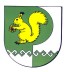 от  «23» января  2023 г. № 24О внесении изменений в муниципальную программу «Развитие образования и повышение эффективности реализации молодежной политики Моркинского муниципального района  на 2018 – 2025 годы»Администрация Моркинского муниципального района                                  п о с т а н о в л я е т:Внести в муниципальную программу «Развитие образования и повышение эффективности реализации молодежной политики Моркинского муниципального района на 2018-2025 годы», утвержденную постановлением Администрации Моркинского муниципального района от 31 октября 2013 года № 1023,следующие изменения:1.1. В приложении 4 муниципальной программы «Ресурсное обеспечение реализации муниципальной программы Моркинского муниципального района «Развитие образования и повышения эффективности деятельности молодежной политики на 2018-2025 года» закрепить финансирование реализации основного мероприятия 1.10 «Обеспечение функционирования системы персонифицированного финансирования дополнительного образования детей» за счет средств муниципального бюджета с разбивкой по годам:Настоящее постановление вступает в силу со дня его подписания.3.Разместить настоящее постановление на официальном интернет-портале Республики Марий Эл в разделе Администрации Моркинского муниципального района.4.Контроль за исполнением настоящего постановления возложить на заместителя главы Администрации Моркинского муниципального района Тихонову А.М.Глава АдминистрацииМоркинского муниципального района                               А.Н. ГолубковИсполнитель:Ведущий специалист  _____________Н.Г. Борисова  «____» __________ 2023 г.подпись                   расшифровка         подписиСогласовано:Руководитель Финансового 
управления Администрации 
Моркинского муниципального района
_________________А.В. Васильева     «___»____________ 2023 г. подпись                      расшифровка   подписиЗаместитель главыадминистрации        ____________А.М. Тихонова           «___»____________ 2023 г. подпись            расшифровка  подписиРуководитель отдела по правовымвопросам муниципальной службы и кадрам  ____________ А.С. Александрова   «____» ____________ 2023 г.подпись  расшифровка подписиСписок рассылки:Отдел по организационным вопросам и информационной безопасности;Отдел образования Администрации Моркинского муниципального районаМОРКО МУНИЦИПАЛЬНЫЙ  РАЙОН АДМИНИСТРАЦИЙПУНЧАЛАДМИНИСТРАЦИЯМОРКИНСКОГО МУНИЦИПАЛЬНОГО  РАЙОНАПОСТАНОВЛЕНИЕОсновное мероприятие 1.10Наименование муниципальной программы подпрограммы, МЦП основного мероприятияКод бюджетной классификацииРасходы (тыс. руб.) по годамРасходы (тыс. руб.) по годамРасходы (тыс. руб.) по годамРасходы (тыс. руб.) по годамРасходы (тыс. руб.) по годамРасходы (тыс. руб.) по годамРасходы (тыс. руб.) по годамРасходы (тыс. руб.) по годамОсновное мероприятие 1.10Наименование муниципальной программы подпрограммы, МЦП основного мероприятияКод бюджетной классификации20182019202020212022202320242025Обеспечение функционирования системы персонифицированного финансирования дополнительного образования детей974 07030111029871 000 241000987, 750 002175, 400002175, 400002175, 40000